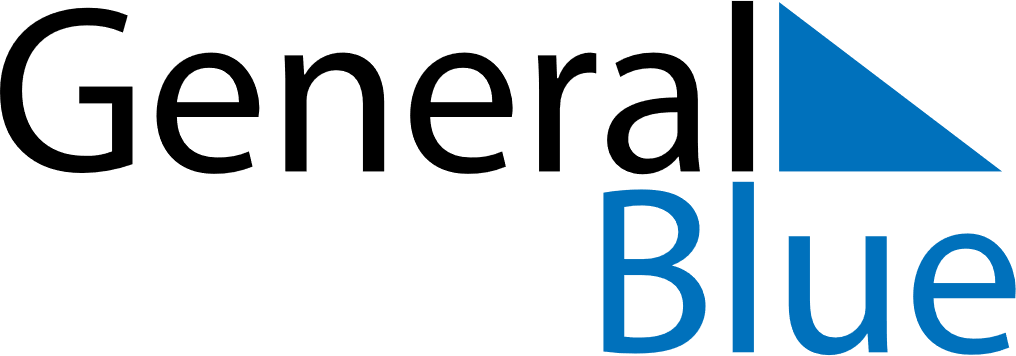 October 2025October 2025October 2025October 2025HaitiHaitiHaitiSundayMondayTuesdayWednesdayThursdayFridayFridaySaturday12334567891010111213141516171718Anniversary of the death of DessalinesAnniversary of the death of Dessalines192021222324242526272829303131